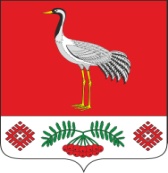 01.11.2021г. №39РОССИЙСКАЯ ФЕДЕРАЦИЯИРКУТСКАЯ ОБЛАСТЬБАЯНДАЕВСКИЙ МУНИЦИПАЛЬНЫЙ РАЙОНМУНИЦИПАЛЬНОЕ ОБРАЗОВАНИЕ «ТУРГЕНЕВКА»ГЛАВА ПОСТАНОВЛЕНИЕОБ ОДОБРЕНИИ ПРОГНОЗА СОЦИАЛЬНО-ЭКОНОМИЧЕСКОГО РАЗВИТИЯ МУНИЦИПАЛЬНОГО ОБРАЗОВАНИЯ «ТУРГЕНЕВКА» НА 2022 ГОД И ПЛАНОВЫЙ ПЕРИОД 2023-2024 ГОДЫВ соответствии со ст.173 п.3 Бюджетного кодекса РФ, Положением о бюджетном процессе администрации муниципального образования «Тургеневка», руководствуясь Уставом администрации муниципального образования «Тургеневка»ПОСТАНОВЛЯЮ:1.Одобрить прилагаемый прогноз социально-экономического развития муниципального образования «Тургеневка» на 2022 год и плановый период 2023-2024 годы (приложение 1)2. Опубликовать данное постановление в газете «Вестник МО «Тургеневка», а также на официальном сайте МО «Тургеневка» в информационно-телекоммуникационной сети «Интернет».3. Настоящее постановление вступает в силу после официального опубликования в Вестнике МО «Тургеневка».4. Контроль выполнения настоящего постановления оставляю за собой.Глава МО «Тургеневка»В.В. Синкевич